Collège Joliot Curie								Année 2015-2016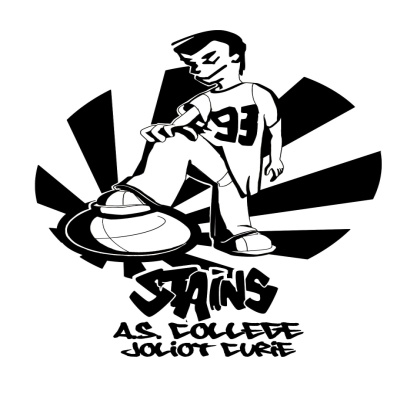 Association Sportive10-16 rue Jean Chardavoine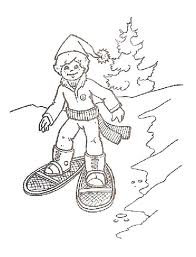 93240 STAINS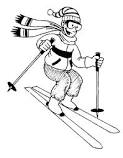 SEJOUR SPORTIF A BELLEVAUX(ski alpin)	Madame, monsieur,	Cette année, les professeurs d’EPS du collège Joliot Curie organisent un voyage au ski à Bellevaux dans les Alpes.	Ce séjour est ouvert à tous les élèves du collège Joliot Curie, excepté les 3èmes en raison des oraux de stage. Une priorité sera donnée aux élèves inscrits à l’association sportive du collège car cette dernière participe financièrement au voyage. Il a pour but de faire découvrir une activité physique hivernale de pleine nature originale et nouvelle aux élèves : le ski alpin. L’activité sera encadrée par les professeurs d’EPS.Cette semaine sportive permet également à vos enfants, de découvrir un autre milieu que le milieu urbain. Ils seront immergés dans un espace montagnard alliant neige et plaisir de glisse.  Cette expérience permet entre autre d’apprendre à vivre en communauté dans un même lieu en respectant les principales règles de vie en collectivité mais aussi à développer de l’autonomie et la prise de responsabilité.UN VÉRITABLE BOL D’AIR PUR POUR VOS ENFANTS ! ! !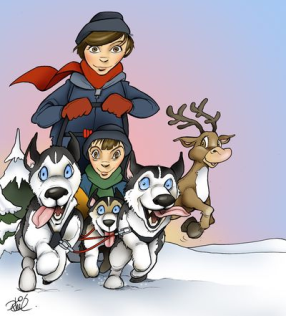 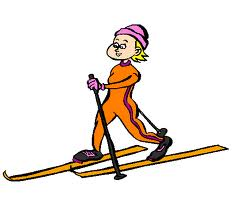 Dates du séjour :Du dimanche 17 janvier 2016 au vendredi 22 janvier 2016.Le départ aura lieu le dimanche à 11h (repas froid à prévoir par vos soins pour le midi). Le retour sera prévu le vendredi soir vers 22h.Lieu du séjour : À BELLEVAUX, au chalet AROEVEN, partenaire de l’éducation nationale, à même les pistes de ski, proche de la piste de luge. Le chalet AROEVEN  est équipé d’une salle de restaurant pouvant accueillir 60 personnes avec une terrasse donnant sur les pistes, de deux grandes salles polyvalentes pour travailler, jouer ou se détendre, d’un salon détente avec canapés et de 60 lits sur 3 niveaux. Toutes les chambres sont équipées de lavabos et d’une armoire. Ce sont des chambres de 4 personnes. Prix du séjour : 270 euros par participant, avec un maximum de 53 participants et 6 professeurs accompagnateurs. L’association sportive finance le voyage à hauteur de 20 €, voyage initialement prévu à 290 € par élève. Une tombola sera organisée, permettant à votre enfant de faire diminuer le prix du voyage en vendant des tickets. De nombreux lots seront à gagner (appareil photo numérique, casque audio, matériels sportifs…). Les tickets de tombola sont donnés dès réception du dossier et du paiement. Nous organisons également une nuit de l’EPS avec un tournoi de tennis de table le mardi 24 Novembre de 18h à 21h au collège. Les recettes seront intégralement investies dans le voyage. Une prise en charge d’une partie du séjour est possible pour les élèves boursiers. Pour cela prenez rendez-vous avec l’assistante sociale du collège, Mme LEBRUN. Munissez-vous d’une attestation CAF pour ce rendez-vous.Le prix comprend : - le transport aller-retour en car grand tourisme- l’hébergement au chalet agréé de 5 nuits- la pension complète pour 5 jours.- la location du matériel de ski alpin.- 4 journées et demi de ski alpin. La totalité du prix du séjour est à donner lors de l’inscription, soit en espèces soit par chèque à l’ordre de « A.S collège J. Curie » : - possibilité d’encaisser le chèque à la date de votre choix (à préciser au dos du chèque, jusqu’à fin mars 2016 maximum)- possibilité de payer en 3 fois si nécessaire, mais les chèques doivent être donnés lors de l’inscription avec la date d’encaissement inscrite au dos de chaque chèque.FORMULAIRE D’INSCRIPTION(À nous retourner)Je soussigné(e) ________________________________, père, mère, tuteur légal (rayer les mentions inutiles), autorise l’enfant _________________________________, en classe de ____________, né(e) le ___________________, à participer au séjour de ski organisé par les enseignants d’EPS du collège Joliot Curie qui aura lieu à Bellevaux du dimanche 17 janvier 2016 au vendredi 22 janvier 2016. Je paye en : 	(cocher la case correspondante) Espèces 1 chèque à encaisser de suite 1 chèque à encaisser plus tard (date à noter au dos du chèque) 3 chèques (date à noter au dos de chaque chèque)J’autorise – je n’autorise pas (rayer la mention inutile) les professeurs accompagnateurs à faire soigner mon enfant chez le médecin s’il tombait malade (à vos frais, remboursement au retour du séjour)J’autorise – je n’autorise pas (rayer la mention inutile) les professeurs accompagnateurs à faire hospitaliser mon enfant en vue ou non d’une opération chirurgicale en cas de blessure.J’autorise – je n’autorise pas (rayer la mention inutile) les professeurs accompagnateurs à réaliser des photos ou des vidéos du groupe et de mon enfant pour en faire un souvenir aux élèves participants.					A ___________________ le ________________FICHE DE RENSEIGNEMENTClasse : ………………………Date de naissance : ………………………Taille : ………………………Poids : ………………………Pointure de chaussure : ………………………Régime alimentaire (peut-il manger de tout ?)………………………………………………………………………………………………..……………………………………………………………………………………………….……………………………………………………………………………………………….………………………………………………………………………………………………Problèmes de santé :……………………………………………………………………………………………….……………………………………………………………………………………………….……………………………………………………………………………………………….……………………………………………………………………………………………….Pratique antérieure de ski:……………………………………………………………………………………………….……………………………………………………………………………………………….……………………………………………………………………………………………….……………………………………………………………………………………………….N° de téléphone auquel nous pouvons vous joindre (fixe et/ou portable) :……………………………………………………………………………………………….LISTE DES AFFAIRES INDISPENSABLESLes vêtements :2 pulls ou sweats chaudsSous-vêtements pour 5 jours (slips/culottes + chaussettes)5 tee-shirts1 ou 2 pantalons1 combinaison de ski (possibilité de prêt au bureau des professeurs d’EPS)1 bonnet, des gants et une écharpe2 paires de chaussures (dont une paire de chaussure de sport et une paire d’après ski)1 paire de chaussons ou de pantoufles1 blouson très chaudLes affaires de toilette :Trousse de toilette complète (savon, shampoing, brosse à dent, dentifrice…)Une  serviette de doucheLes affaires scolaires :Une trousse complèteDes feuillesAutres :Une paire de lunette de soleil ou un masque de skiCrème solaire et stick à lèvresUne pièce d’identitéUn sac à dos pour mettre le pique-nique du midiREGLES DE VIE COLLECTIVE(à retourner lors de l’inscription)COMPORTEMENTChacun doit veiller à avoir un langage correct et respectueux tant envers les adultes qu’envers les autres élèves.Aucune attitude violente, discriminatoire ou intolérante ne sera acceptée.Les vols et détériorations sont de la responsabilité de la famille.Le règlement du collège reste valable durant tout le séjour.HORAIRESPour le bon déroulement du séjour, chacun doit être à l’heure aux rendez-vous fixés par l’équipe d’encadrement : lever, coucher, début des activités, repas… Durant les temps libres, les élèves doivent respecter le règlement annoncé en amont par les professeurs. Tout manquement fera l’objet d’une sanction selon le règlement du collège. SECURITEPour la sécurité de chacun, aucune sortie du chalet n’est autorisée sans la présence d’un membre de l’équipe d’encadrement.ATTITUDE SUR LES PISTESAucun élève ne peut s’aventurer seul sur les pistes. Pour la sécurité de tous, les élèves doivent respecter les règles de circulation indiquées par la station de ski.Si un élève ne respecte pas les règles, il lui sera interdit de skier et restera avec un adulte à l’hébergement.HEBERGEMENTChaque élève doit respecter les consignes fixées par l’établissement d’accueil (rangement des chambres, propreté, respect des personnes travaillant dans le centre…). Tout matériel cassé sera facturé à la famille.TELEPHONENous conseillons aux parents de n’appeler leur enfant qu’en cas d’urgence au numéro qui vous sera donné par les enseignants responsables du séjour avant le départ.Votre enfant peut également utiliser un téléphone portable, mais en cas d’utilisation abusive ou gênante, nous nous réservons le droit de le sanctionner ou de le lui confisquer momentanément. Les portables seront interdits pendant les activités sportives et la nuit. Ils seront distribués vers 18h tous les soirs, et récupérés avant le coucher. ATTENTION : en cas de manquement grave ou répété au règlement, votre enfant sera renvoyé du séjour, retour en train à Stains avec un accompagnateur, à vos frais !A………………………………….. Le……………………………………Signature des parents, suiviede la mention « lu et approuvé »